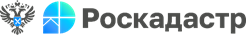 Новшества в получении сведений из государственного фонда данных землеустройстваС 18.05.2023 вступил в силу приказ Росреестра от 14.02.2023 №П/0036 «Об установлении порядка согласования и утверждения землеустроительной документации, порядка создания и ведения государственного фонда данных, полученных в результате проведения землеустройства, а также порядка их использования».Данным Порядком урегулированы следующие вопросы:- согласование и утверждение землеустроительной документации;- создание и ведение государственного фонда данных, полученных в результате проведения землеустройства (ГФДЗ).Кроме того, установлены новые правила предоставления заинтересованным лицам в пользование документации ГФДЗ, которые предоставляются в виде:- документации ГФДЗ для ознакомления непосредственно в филиале;- копий документации ГФДЗ;- выкопировок из документации ГФДЗ;- выписок из документации ГФДЗ;- справки о наличии документации в ГФДЗ;- уведомления об отсутствии в ГФДЗ запрашиваемой документации;- уведомления об отказе в предоставлении документации ГФДЗ.Информация, содержащаяся в фонде данных, является открытой и общедоступной, за исключением сведений, отнесенных законодательством Российской Федерации к государственной тайне.Документация фонда предоставляется филиалом ППК «Роскадастр» по Архангельской области и Ненецкому автономному округу как в бумажном, так и в электронном виде. Получить ее можно бесплатно на основании заявления о предоставлении в пользование документации. Срок предоставления не превышает    3 рабочих дня со дня принятия заявления.Заявление о предоставлении документации можно представить:- при личном обращении в филиал;- посредством почтовой связи на адрес: г. Архангельск, пр. Ломоносова,                д. 206;- в электронном виде по адресу электронной почты filial@29.kadastr.ru.Наиболее удобный способ подать заявление о предоставлении в пользование документов ГФДЗ, а так же запрос о наличии в фонде интересующей документации - через Портал госуслуг https://www.gosuslugi.ru/600447/1/form.Дополнительную информацию об услуге можно получить по телефону:            8 (8182) 22-90-02.